З А Я В Л Е Н И Еот……………………………………………………………………..…………………………,ЕГН/БУЛСТАТ………...........................................................................................................адрес:	……………………………………………………телефон за връзка:………………………………………………………………………………e-mail:……………………………………………………………………………………………….Г-Н КМЕТ,Желая …………………………………..………………………………………………………….……………………………………………………………………………………………………………………………………………………………………………………………………………………………………………………………………………………………………………………………………………………………………………………………………………………………………………………………………………………………………………………………………Прилагам следните документи: 1……………………………………………………………………………………………….2………………	……………………………………………………...3………………………………………………………………………………………………..4……………	……………………………………………………...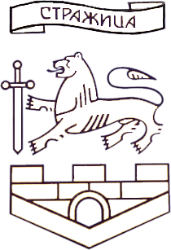 ОБЩИНА СТРАЖИЦАЗаявявам желанието си издаденият индивидуален административен акт да бъде получен: лично от Центъра за административно обслужване, по електронен път на електронен адрес, чрез лицензиран пощенски оператор на адрес:…………..………………………….... ..................................................................................................................................................,като декларирам, че пощенските разходи са за моя сметка, платими при получаването му за вътрешни пощенски пратки, и съм съгласен документите да бъдат пренасяни за служебни цели. Индивидуалният административен акт да бъде изпратен: като вътрешна препоръчана пощенска пратка, като вътрешна куриерска пратка, като международна препоръчана пощенска пратка.